ArbeitslosenversicherungWie auch bei den anderen Sozialversicherungen legt der Staat bei der Arbeitslosenversicherung jedes Jahr die Beiträge neu fest. Die Beiträge teilen sich Arbeitgeber und Arbeitnehmer. Jeder zahlt die Hälfte.Von den Beiträgen werden viele Leistungen bezahlt, die die Agentur für Arbeit anbietet:Berufsberatung ArbeitsvermittlungKurzarbeitergeld (Dieses Geld bekommen Arbeitnehmer, wenn Betriebe für kurze Zeit zu machen müssen oder weniger gearbeitet werden muss. Zum Beispiel können Gartenbauﬁrmen im Winter nicht arbeiten. Die Arbeitnehmer werden dann nicht entlassen, sondern bekommen bis zum Frühjahr Kurzarbeitergeld. Wenn sie weniger arbeiten müssen und nicht so viel verdienen, kriegen sie einen Ausgleich für ihren Verdienstausfall vom Staat.     Das nennt man auch Kurzarbeitergeld.)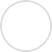 Arbeitslosengeld I: Um dieses Geld zu bekommen, muss man in den letzten 2 Jahren mindestens 12 Monate gearbeitet haben. Das Arbeitslosengeld wird in der Regel nur ein Jahr lang gezahlt.Arbeitslosengeld II oder Bürgergeld: wenn man keinen Anspruch auf Arbeitslosengeld I hat und bedürftig ist.Wenn man weiß, dass man arbeitslos wird, muss man sofort bei der Agentur für Arbeit Bescheid sagen. Dann bekommt man direkt Hilfe bei der Jobsuche.Wenn man selber kündigt sagt die Agentur für Arbeit, man sei selber schuld an der Arbeitslosigkeit. Dann wird bis zu drei Monate lang kein Geld gezahlt. Man nennt das auch Sperrfrist.Ordnen Sie die Sätze bitte den Leistungen der Arbeitslosenverssicherung: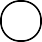 Beschaﬀung bezahlter Tätigkeiten: 1 Erhält man bei Bedürftigkeit: 2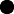 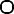 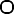 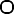 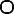 Informationen zu den beruﬂichen Möglichkeiten: 3 Wird im Fall von Arbeitslosigkeit gezahlt: 4FInanzieller Ausgleich durch den Staat, wenn manweniger arbeiten muss:2 Bürgergeld5 Kurzarbeitergeld4 Arbeitslosengeld I3 Berufsberatung1 ArbeitsvermittlungBitte schreiben Sie jeweils „Richtig“ oder „Falsch“ hinter die Aussagen.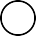 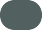 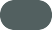 Die Agentur für Arbeit muss unverzüglich informiert werden, wenn man arbeitslos gewordend ist.Wenn man selbst kündigt erhält man Arbeitslosengeld I.Die Berufsberatung vermittelt Arbeitsstellen.Die Höhe der Beiträge legt die Agentur für Arbeit jedes Jahr neu fest.Arbeitnehmer und Arbeitgeber teilen sich die Kosten für die Arbeitslosenversicherung. Aufgrund der wenigen Aufträge müssen die Arbeitnehmer der Firma Retro weniger arbeiten. Sie erhalten Kurzarbeitergeld.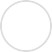 Der Staat legt die Höhe der Beiträge jährlich neu fest.Das Arbeitslosengeld I und II werden von der Agentur für Arbeit ﬁnanziert.Der Staat zahlt beim Kurzarbeitergeld einen Ausgleich für den Verdienstausfall.Wenn man selbst kündigt erhält man zwei Monate lang kein Geld von der Agentur für Arbeit.Arbeitslosengeld I und Bürgergeld sind dasselbe.Die Berufsberatung informiert über Möglichkeiten der beruﬂichen Entwicklung.Wenn man selbst kündigt erhält man drei Monate lang kein Geld von der Agentur für Arbeit.Das Kurzarbeitergeld entspricht der Höhe des Nettolohnes.Arbeitslosengeld I wird 16 Monate lang gezahlt.Um Arbeitslosengeld zu erhalten muss man in den letzten 2 Jahren mindestens 12 Monate gearbeitet haben.Bei einer Sperrﬁrst erhält man drei Monate kein Geld von der Agentur für Arbeit.Bitte kreuzen Sie richtig an: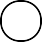 Welche der nachfolgenden Aussagen sind richtig? (3/5)Die Arbeitslosenversicherung kommt für Heilmittel auf. Arbeitslosengeld II oder Bürgergeld wird in der Regel ein Jahr lang gezahlt.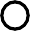 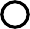 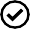 Beim Kurzarbeitergeld zahlt der Staat einen Ausgleich für den Verdienstausfall. Bei Arbeitslosigkeit hilft die Agentur für Arbeit bei der Jobsuche.Wenn man selbst gekündigt hat, wird eine Sperrfrist verhängt.Welche der nachfolgenden Aussagen sind richtig? (3/5) Die Sperrfrist beträgt in der Regel drei Monate.Arbeitslosengeld I steht jedem Arbeitnehmer zu, der arbeitslos wird. Kurzarbeit erfolgt meistens, wenn in einem Betrieb vorübergehend geringer Arbeitsbedarf besteht.Die Arbeitsvermittlung berät über beruﬂiche Perspektiven.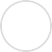 Um Arbeitslosengeld I zu erhalten muss man in den letzten 2 Jahren mindestens 12 Monate gearbeitet haben.Ordnen Sie die Deﬁnitionen bitte den richtigen Begriﬀen zu.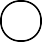 Ein anderes Wort für Arbeitslosengeld II:FInanzielle Unterstützung, wenn die Artbeitszeit gekürzt werden muss und damit auch der Lohnniedriger ausfällt:So heißt die Zeit, in der aufgrund eigener oder selbstverschuldeter Kündigung kein Geld von derAgentur für Arbeit gezahlt wirdAnzahl der Monate, die man in 2 Jahren gearbeitet haben muss, um Arbeitslosengeld I zu bekommen:Anzahl der Monate, für die bei eigener oder selbstverschuldeter Kündigung keineUnterstützung erfolgt:Unterstützt mit verschiedenen Leistungen im Falleder Arbeitslosigkeit:Zahlt die Hälfte der Beiträge zur Arbeitslosenversicherung:Hilft bei der Jobsuche:Legt die Höhe der Beiträge zur Arbeitslosenversicherung fest:Hilft bei in Fragen der beruﬂichen Orientierung:Staat2 Jahre Arbeitsvermittlun Arbeitgeber Sperfrist Berufsberatung BürgergeldDreiAgentur für ArbeitKurzarbeitergeldBitte füllen Sie die Lücken aus. Setzen Sie die Wortbausteine unterhalb des Lückentextes an der richtigen Stelle ein.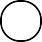 Wie auch bei den anderen Sozialversicherungen legt der	bei derArbeitslosenversicherung jedes Jahr die Beiträge neu fest.. Arbeitgeber und Arbeitnehmerzahlen jeweils	der Beiträge.Folgende Leistungen bietet die Agentur für Arbeit an:und ArbeitsvermittlungKurzarbeitergeld: Erhalten Arbeitnehmer, wenn sie	Arbeiten müssen und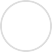 dadurch der Lohn	ausfällt.Arbeitslosengeld I: Um dieses Geld zu bekommen, muss man in den letztenmindestens wird in der Regel nurgearbeitet haben. Das Arbeitslosengeld lang gezahlt.Arbeitslosengeld II oder I hat undist.: wenn man keinen Anspruch auf ArbeitslosengeldWenn man weiß, dass man arbeitslos wird, muss man sofort bei derBescheid sagen. Dann bekommt man direkt Hilfe beider Jobsuche. Wenn mansagt die Agentur für Arbeit, man sei selberan der Arbeitslosigkeit. Dann wird bis zu Geld gezahlt. Man nennt das auch	.lang keinBitte beantworten Sie die folgenden Fragen: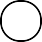 Bitte nennen Sie mindestens fünf Leistungen der Agentur für Arbeit im Rahmen derArbeitslosenversicherung.Was versteht man unter Kurzarbeitergeld?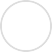 Welche Regelungen gelten für den Erhalt von Arbeitslosengeld I?Erklären Sie den Begriﬀ „Sperrfrist“.Finden Sie 7 wichtige Begriﬀe zur Arbeitslosenversicherung.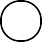 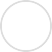 